Convocazione del Consiglio ComunaleSi rende notoche presso il Complesso monumentale SS. Pietà, sito in Teggiano in Largo SS. Pietà, nella Sala riunioni sita al primo piano avrà luogo la seduta delConsiglio Comunalein prima convocazione, il giorno 9 Marzo 2022, alle ore 17,00, per la trattazione del seguente ordine del giorno:   Dalla Residenza Municipale, li 7 Marzo 2022.                                                                                 Il PRESIDENTE DEL                                                            CONSIGLIO COMUNALEGiuseppe FORLANO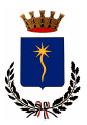                Città di   Teggiano                                                Provincia di SalernoN. OGGETTO1APPROVAZIONE SCHEMA DI CONVENZIONE EX ART.30 D.LGS. 267/2000 PER LA REALIZZAZIONE, IN FORMA ASSOCIATA, DI PROGETTI DI RIGENERAZIONE URBANA VOLTI ALLA RIDUZIONE DI FENOMENI DI MARGINALIZZAZIONE E DEGRADO SOCIALE NONCHE’ AL MIGLIORAMENTO DELLA QUALITA’ DEL DECORO URBANO E DEL TESSUTO SOCIALE E AMBIENTALE.2RATEIZZAZIONE SOMME PER VENDITA SUOLI SDEMANIALIZZATI E AFFRANCAZIONE LIVELLI – PROVVEDIMENTI.